1.aOvaj tjedan obrađujemo temu „Uzašašće“, to je događaj koji se dogodio nakon što je Isus uskrsnuo. Da biste saznali nešto više o njemu, pogledajte kratku video-priču koju sam za vas sastavila a vidljiva je pritiskom na link ispod teksta. Nakon što ga pogledate, u bilježnicu napišite naslov UZAŠAŠĆE, te ispod njega pokušajte nacrtati događaj uzašašća, kao primjer možete se poslužiti sa slikom ispod teksta.(Isus na oblaku odlazi u nebo)https://spark.adobe.com/video/SEWe7rZm0im8c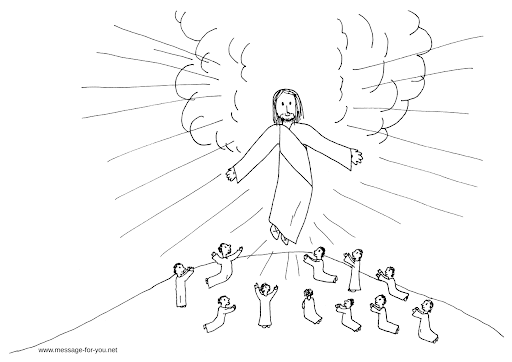 